Lovable LingerieSector: Textiles | Industry: Readymade GarmentsDetailed Quote including BSE PricesAdd To WatchlistAdd To PortfolioShareSnapshotFinancials - AnnualFinancials - QuarterlyShareholding PatternDirectors ReportPrice GraphPerformanceCompany's return has been calculated on basis of NSE's price. 
As on Dec 01, 2015Key Ratios*TTM (Trailing Twelve Months) data based on income statement of last 4 quarters and interim half yearly balance sheet.Peer ComparisonInsider TradesFund Houses invested in the stockFigures given above are % of equity capitalNews & AnnouncementsDisclosures under Reg. 29(2) of SEBI (SAST) Regulations, 2011 | Nov 24, 2015Disclosures under Reg. 29(2) of SEBI (SAST) Regulations, 2011 | Nov 20, 2015Financial Results & Limited Review Report for Sept 30, 2015 (Standalone) | Nov 07, 2015Board Intimation for Results & Closure of Trading Window | Oct 28, 2015Outcome of AGM | Sep 28, 2015Disclosure of Voting results of AGM (Clause 35A) | Sep 28, 2015Fixes Book Closure for AGM (cut-off date for e-voting) | Aug 12, 2015Financial Results & Limited Review Report for June 30, 2015 (Standalone) | Aug 12, 2015Closure of Trading Window | Aug 04, 2015Shareholding Pattern For June 30, 2015 | Jul 21, 2015More news and announcements on this stockContact InformationCompany: Lovable Lingerie Ltd.Address: A - 46, Street No. 2, M I D C, Andheri (East), Mumbai, Maharashtra - 400093 | Phone: 91-22-28383581 | Fax: 91-22-28383582Email: corporate@lovableindia.inWebsite: www.lovableindia.inRegistrar & Transfer Agent: Link Intime India Pvt Ltd.Address: C-13 Pannalal Silk Compound, L B S Marg, Bhandup, Mumbai | Phone: 91-022-25946970/71/72/73/74/75/76/77/78/60320 | Fax: 91-022-25946979/91-022-25960329Email: helpdesk@linkintime.co.inWebsite: www.linkintime.co.in1 PAGE INDUSTRIES   LOVABLE LINGERIE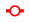 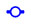  PAGE INDUSTRIES   LOVABLE LINGERIE PAGE INDUSTRIES   LOVABLE LINGERIE PAGE INDUSTRIES   LOVABLE LINGERIE PAGE INDUSTRIES   LOVABLE LINGERIE PAGE INDUSTRIES   LOVABLE LINGERIE  EQUITY SHARE DATA  EQUITY SHARE DATA  EQUITY SHARE DATA  EQUITY SHARE DATA  EQUITY SHARE DATA  EQUITY SHARE DATAPAGE INDUSTRIESLOVABLE LINGERIEPAGE INDUSTRIES/5-Yr ChartMar-15Mar-14LOVABLE LINGERIEClick to enlargeHighRs14,7443464,257.6%LowRs5,5502372,345.7%Sales per share (Unadj.)Rs1,384.295.01,457.8%Earnings per share (Unadj.)Rs175.812.61,395.8%Cash flow per share (Unadj.)Rs191.614.51,324.3%Dividends per share (Unadj.)Rs72.002.502,880.0%Dividend yield (eoy)%0.70.982.7%Book value per share (Unadj.)Rs346.9113.2306.4%Shares outstanding (eoy)m11.1516.8066.4%Bonus/Rights/Conversions---Price / Sales ratiox7.33.1238.8%Avg P/E ratiox57.723.1249.4%P/CF ratio (eoy)x53.020.1262.9%Price / Book Value ratiox29.32.61,136.3%Dividend payout%41.019.8206.3%Avg Mkt CapRs m113,1394,8962,310.7%No. of employees`00018.71.51,279.4%Total wages/salaryRs m2,5852101,228.8%Avg. sales/employeeRs Th824.61,090.475.6%Avg. wages/employeeRs Th138.1143.896.0%Avg. net profit/employeeRs Th104.7144.672.4%  INCOME DATA  INCOME DATA  INCOME DATA  INCOME DATA  INCOME DATA  INCOME DATANet SalesRs m15,4341,595967.5%Other incomeRs m8665132.3%Total revenuesRs m15,5201,660934.8%Gross profitRs m3,1902711,177.0%DepreciationRs m17632560.0%InterestRs m167161,040.0%Profit before taxRs m2,9332891,016.3%Minority InterestRs m00-Prior Period ItemsRs m00-Extraordinary Inc (Exp)Rs m00-TaxRs m973771,263.5%Profit after taxRs m1,960212926.4%Gross profit margin%20.717.0121.7%Effective tax rate%33.226.7124.3%Net profit margin%12.713.395.7%  BALANCE SHEET DATA  BALANCE SHEET DATA  BALANCE SHEET DATA  BALANCE SHEET DATA  BALANCE SHEET DATA  BALANCE SHEET DATACurrent assetsRs m5,578847658.3%Current liabilitiesRs m3,1222981,048.2%Net working cap to sales%15.934.546.2%Current ratiox1.82.862.8%Inventory DaysDays10511888.7%Debtors DaysDays216134.5%Net fixed assetsRs m2,174396548.4%Share capitalRs m11216866.4%"Free" reservesRs m3,7561,734216.6%Net worthRs m3,8681,902203.3%Long term debtRs m34566520.2%Total assetsRs m8,2442,307357.3%Interest coveragex18.619.097.8%Debt to equity ratiox0.10255.8%Sales to assets ratiox1.90.7270.8%Return on assets%25.89.9261.5%Return on equity%50.711.1455.6%Return on capital%73.615.5475.4%Exports to sales%0.70.5120.8%Imports to sales%4.00.6626.2%Exports (fob)Rs m10291,169.0%Imports (cif)Rs m624106,059.2%Fx inflowRs m10291,169.0%Fx outflowRs m1,7121312,870.7%Net fxRs m-1,610-535,002.2%  CASH FLOW  CASH FLOW  CASH FLOW  CASH FLOW  CASH FLOW  CASH FLOWFrom OperationsRs m1,670276,301.9%From InvestmentsRs m-53136-1,475.8%From Financial ActivityRs m-1,129-641,775.6%Net CashflowRs m9-1-854.5%R 259.50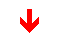 -4.70 | -1.78%-33.59%20.38443.18NSE Price: Dec 02, 10:39NSE Price: Dec 02, 10:39Change R   |  %1-Year ChangeP/EMarket Cap (R Cr)NSE Dec 02, 10:39259.50-4.70-1.78%265.75264.2033,022259.00 - 266.30BSE Dec 02, 10:43260.00-3.80-1.44%266.00263.808,245260.00 - 266.70Exchange & TimeLast Price     Day Change     Day ChangeOpenPrev CloseVolume   1-Day Range6M Average Volume: 211,198P/B: 2.20NSE Code: LOVABLE52-Week Range: R 208.05 - 435.40Dividend Yield: 4.74%BSE Code: 533343TTM EPS: R 12.95Book Value: R 120.07Face Value: R 10 Kitex Garments (NSE) S&P BSE SensexZoomFromDec 02, 2014ToDec 02, 2015Lovable Lingerie (NSE)S&P BSE Small CapS&P BSE 500Feb-15Apr-15Jun-15Aug-15Oct-15Dec-15-40%-20%0%-60%+20%9-Jan27-May27-Oct23-NovYTD1m3m1y3yAll© Value ResearchYTD1-Month3-Month1-Year3-Year5-Year10-YearLovable Lingerie-31.84-0.068.21-32.19-11.17--S&P BSE Small Cap4.783.318.915.1316.265.449.40S&P BSE 500-1.03-0.563.00-2.8912.396.1411.33Revenue Per Share (R)Earnings Per Share (R)Return on Networth (%)Mar-11Mar-12Mar-13Mar-14Sep-15*050100150© Value ResearchMar-12Mar-13Mar-14Mar-15Sep-15*051015© Value ResearchMar-12Mar-13Mar-14Mar-15Sep-15*05101520© Value ResearchAnnual Ratios (%)Annual Ratios (%)Annual Ratios (%)Annual Ratios (%)1-Year3-Years5-YearsGrowthGrowthGrowthGrowthRevenue5.5816.2718.17Net Profit12.0414.5143.47EPS12.0414.5132.41Book Value9.3410.4354.06AverageAverageAverageAverageOperating Margin21.0720.5420.27Net Margin12.7413.4713.31Return on Networth11.6212.4621.96Return on Investment15.8016.4028.03Interim Growth Ratios (%)Interim Growth Ratios (%)Interim Growth Ratios (%)Interim Growth Ratios (%)QoQYoYYTDQuarterlyQuarterlyQuarterlyQuarterlyRevenue-26.634.36113.46Operating Profit-54.940.37220.14Net Profit-64.062.83731.82EPS-64.062.83731.78TTMTTMTTMTTMRevenue1.128.1613.27Operating Profit0.096.02-2.03Net Profit0.5618.922.79EPS0.5643.994,019.34Market Cap 
(R Cr)Revenue 
(R Cr)Net Profit 
(R Cr)Net Margin (%)RoE (%)Price to BookPrice to EarningsLovable Lingerie443.18180.6921.7511.5010.512.2020.38Kewal Kiran Clothing2,416.63427.8567.3315.4121.707.9735.89Kitex Garments3,295.79523.47107.8919.9144.9810.8930.55DatePerson Buy / SellTransaction 
TypeNo of SharesPrice 
(R)   Value 
(R Lakhs)Nov 24, 2015Nalanda India Equity Fund Ltd Sell-1,030,702245.752,532.95Nov 20, 2015Nalanda India Equity Fund Ltd Sell-342,043226.60775.07Apr 10, 2015Ironwood Investment Holdings SellPrimary Subscription319,409348.051,111.70Apr 10, 2015SCI Growth Investments II SellPrimary Subscription19,818348.0568.98Apr 09, 2015Beaver Investment Holdings/ Ironwood Investment Holdings/SCI Growth Investments II SellMarket339,227349.001,183.90FundMar-15Dec-14Sep-14Jun-14Mar-14Tata Mutual Fund1.5971.597---SBI Mutual Fund1.0911.0910.7280.7280.924Goldman Sachs Mutual FundNA0.0010.0010.0010.001